Publicado en Madrid el 17/12/2018 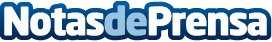 CLIPPER recupera terrenos deforestados plantando su propio bosque en SoriaCLIPPER obtiene el Certificado Verde tras reforestar varias hectáreas de terrenos deforestadosDatos de contacto:ASOCIACION AREAS VERDES618398494Nota de prensa publicada en: https://www.notasdeprensa.es/clipper-recupera-terrenos-deforestados Categorias: Nacional Comunicación Marketing Ecología Solidaridad y cooperación Recursos humanos Jardín/Terraza Otras Industrias http://www.notasdeprensa.es